دائرة تسجيل العلاماتطلب إيداع علامة تجارية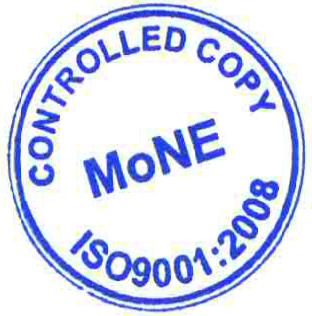 تلصق داخل هذا المربع صورة واضحة قابلة للنشر للعلامة التجارية.تلصق داخل هذا المربع صورة واضحة قابلة للنشر للعلامة التجارية.تلصق داخل هذا المربع صورة واضحة قابلة للنشر للعلامة التجارية.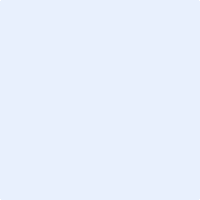 الصق العلامة في المربع أعلاهالصق العلامة في المربع أعلاهالصق العلامة في المربع أعلاهالصق العلامة في المربع أعلاهالصق العلامة في المربع أعلاهالصق العلامة في المربع أعلاهالصق العلامة في المربع أعلاهالصق العلامة في المربع أعلاهالصق العلامة في المربع أعلاهالصق العلامة في المربع أعلاهالصق العلامة في المربع أعلاهPaste clear, publishable image of the trade mark to be fixed within this space/box.Paste clear, publishable image of the trade mark to be fixed within this space/box.Paste clear, publishable image of the trade mark to be fixed within this space/box.إلى مسجل العلامات التجارية                                                                                                              إلى مسجل العلامات التجارية                                                                                                              إلى مسجل العلامات التجارية                                                                                                              إلى مسجل العلامات التجارية                                                                                                              إلى مسجل العلامات التجارية                                                                                                              إلى مسجل العلامات التجارية                                                                                                              إلى مسجل العلامات التجارية                                                                                                              إلى مسجل العلامات التجارية                                                                                                              إلى مسجل العلامات التجارية                                                                                                              إلى مسجل العلامات التجارية                                                                                                              إلى مسجل العلامات التجارية                                                                                                              إلى مسجل العلامات التجارية                                                                                                              To the Registrar Of Trade Marks                                           To the Registrar Of Trade Marks                                           To the Registrar Of Trade Marks                                           To the Registrar Of Trade Marks                                           يطلب بموجب هذا تسجيل العلامة التجارية:يطلب بموجب هذا تسجيل العلامة التجارية:يطلب بموجب هذا تسجيل العلامة التجارية:يطلب بموجب هذا تسجيل العلامة التجارية:Application is hereby made for Registration of Trade mark: Application is hereby made for Registration of Trade mark: Application is hereby made for Registration of Trade mark: Application is hereby made for Registration of Trade mark: Application is hereby made for Registration of Trade mark: Application is hereby made for Registration of Trade mark: Application is hereby made for Registration of Trade mark: Application is hereby made for Registration of Trade mark: Application is hereby made for Registration of Trade mark: Application is hereby made for Registration of Trade mark: Application is hereby made for Registration of Trade mark: Application is hereby made for Registration of Trade mark: Application is hereby made for Registration of Trade mark: هنا ادخل اسم العلامة التجارية المطلوبة.                                                                                           هنا ادخل اسم العلامة التجارية المطلوبة.                                                                                           هنا ادخل اسم العلامة التجارية المطلوبة.                                                                                           هنا ادخل اسم العلامة التجارية المطلوبة.                                                                                           هنا ادخل اسم العلامة التجارية المطلوبة.                                                                                           هنا ادخل اسم العلامة التجارية المطلوبة.                                                                                           هنا ادخل اسم العلامة التجارية المطلوبة.                                                                                           هنا ادخل اسم العلامة التجارية المطلوبة.                                                                                           هنا ادخل اسم العلامة التجارية المطلوبة.                                                                                           هنا ادخل اسم العلامة التجارية المطلوبة.                                                                                           هنا ادخل اسم العلامة التجارية المطلوبة.                                                                                           هنا ادخل اسم العلامة التجارية المطلوبة.                                                                                           هنا ادخل اسم العلامة التجارية المطلوبة.                                                                                           هنا ادخل اسم العلامة التجارية المطلوبة.                                                                                           هنا ادخل اسم العلامة التجارية المطلوبة.                                                                                           هنا ادخل اسم العلامة التجارية المطلوبة.                                                                                           هنا ادخل اسم العلامة التجارية المطلوبة.                                                                                           وصف العلامة:وصف العلامة:ادخل هنا أوصاف تفصيلية للعلامة.                                                                                               ادخل هنا أوصاف تفصيلية للعلامة.                                                                                               ادخل هنا أوصاف تفصيلية للعلامة.                                                                                               ادخل هنا أوصاف تفصيلية للعلامة.                                                                                               ادخل هنا أوصاف تفصيلية للعلامة.                                                                                               ادخل هنا أوصاف تفصيلية للعلامة.                                                                                               ادخل هنا أوصاف تفصيلية للعلامة.                                                                                               ادخل هنا أوصاف تفصيلية للعلامة.                                                                                               ادخل هنا أوصاف تفصيلية للعلامة.                                                                                               ادخل هنا أوصاف تفصيلية للعلامة.                                                                                               ادخل هنا أوصاف تفصيلية للعلامة.                                                                                               ادخل هنا أوصاف تفصيلية للعلامة.                                                                                               ادخل هنا أوصاف تفصيلية للعلامة.                                                                                               ادخل هنا أوصاف تفصيلية للعلامة.                                                                                               ادخل هنا أوصاف تفصيلية للعلامة.                                                                                               ادخل هنا أوصاف تفصيلية للعلامة.                                                                                               ادخل هنا أوصاف تفصيلية للعلامة.                                                                                               في الصنف:في الصنف:اذكر هنا الصنف   اذكر هنا الصنف   اذكر هنا الصنف   In Class:In Class:من اجل (أ) :  من اجل (أ) :  من اجل (أ) :  من اجل (أ) :  من اجل (أ) :  من اجل (أ) :  من اجل (أ) :  من اجل (أ) :  In respect of(a):  In respect of(a):  In respect of(a):  In respect of(a):  In respect of(a):  In respect of(a):  In respect of(a):  In respect of(a):  In respect of(a):  يجب أن نبين هنا البضائع التي من صنف واحد فقط ويجب استعمال نموذج طلب منفصل لكل صنف على حده.                      يجب أن نبين هنا البضائع التي من صنف واحد فقط ويجب استعمال نموذج طلب منفصل لكل صنف على حده.                      يجب أن نبين هنا البضائع التي من صنف واحد فقط ويجب استعمال نموذج طلب منفصل لكل صنف على حده.                      يجب أن نبين هنا البضائع التي من صنف واحد فقط ويجب استعمال نموذج طلب منفصل لكل صنف على حده.                      يجب أن نبين هنا البضائع التي من صنف واحد فقط ويجب استعمال نموذج طلب منفصل لكل صنف على حده.                      يجب أن نبين هنا البضائع التي من صنف واحد فقط ويجب استعمال نموذج طلب منفصل لكل صنف على حده.                      يجب أن نبين هنا البضائع التي من صنف واحد فقط ويجب استعمال نموذج طلب منفصل لكل صنف على حده.                      يجب أن نبين هنا البضائع التي من صنف واحد فقط ويجب استعمال نموذج طلب منفصل لكل صنف على حده.                      يجب أن نبين هنا البضائع التي من صنف واحد فقط ويجب استعمال نموذج طلب منفصل لكل صنف على حده.                      يجب أن نبين هنا البضائع التي من صنف واحد فقط ويجب استعمال نموذج طلب منفصل لكل صنف على حده.                      يجب أن نبين هنا البضائع التي من صنف واحد فقط ويجب استعمال نموذج طلب منفصل لكل صنف على حده.                      يجب أن نبين هنا البضائع التي من صنف واحد فقط ويجب استعمال نموذج طلب منفصل لكل صنف على حده.                      يجب أن نبين هنا البضائع التي من صنف واحد فقط ويجب استعمال نموذج طلب منفصل لكل صنف على حده.                      يجب أن نبين هنا البضائع التي من صنف واحد فقط ويجب استعمال نموذج طلب منفصل لكل صنف على حده.                      يجب أن نبين هنا البضائع التي من صنف واحد فقط ويجب استعمال نموذج طلب منفصل لكل صنف على حده.                      يجب أن نبين هنا البضائع التي من صنف واحد فقط ويجب استعمال نموذج طلب منفصل لكل صنف على حده.                      باسم:(ب)باسم:(ب)باسم:(ب)باسم:(ب)باسم:(ب)باسم:(ب)باسم:(ب)باسم:(ب)باسم:(ب)In the name of:In the name of:In the name of:In the name of:In the name of:In the name of:In the name of:In the name of:يكتب هنا بوضوح الاسم الكامل للشخص أو الشركة.                                                                                 يكتب هنا بوضوح الاسم الكامل للشخص أو الشركة.                                                                                 يكتب هنا بوضوح الاسم الكامل للشخص أو الشركة.                                                                                 يكتب هنا بوضوح الاسم الكامل للشخص أو الشركة.                                                                                 يكتب هنا بوضوح الاسم الكامل للشخص أو الشركة.                                                                                 يكتب هنا بوضوح الاسم الكامل للشخص أو الشركة.                                                                                 يكتب هنا بوضوح الاسم الكامل للشخص أو الشركة.                                                                                 يكتب هنا بوضوح الاسم الكامل للشخص أو الشركة.                                                                                 يكتب هنا بوضوح الاسم الكامل للشخص أو الشركة.                                                                                 يكتب هنا بوضوح الاسم الكامل للشخص أو الشركة.                                                                                 يكتب هنا بوضوح الاسم الكامل للشخص أو الشركة.                                                                                 يكتب هنا بوضوح الاسم الكامل للشخص أو الشركة.                                                                                 يكتب هنا بوضوح الاسم الكامل للشخص أو الشركة.                                                                                 يكتب هنا بوضوح الاسم الكامل للشخص أو الشركة.                                                                                 يكتب هنا بوضوح الاسم الكامل للشخص أو الشركة.                                                                                 يكتب هنا بوضوح الاسم الكامل للشخص أو الشركة.                                                                                 الجنس:                                                                                                                                                    ادخل هنا الجنس                                   ادخل هنا الجنس                                   ادخل هنا الجنس                                   ادخل هنا الجنس                                   ادخل هنا الجنس                                   ادخل هنا الجنس                                   Gender: Gender: Gender: الجنسية:ادخل جنسية من يدعي انه صاحب العلامة ادخل جنسية من يدعي انه صاحب العلامة ادخل جنسية من يدعي انه صاحب العلامة ادخل جنسية من يدعي انه صاحب العلامة ادخل جنسية من يدعي انه صاحب العلامة ادخل جنسية من يدعي انه صاحب العلامة Nationality:Nationality:Nationality:عنوان الشركة/المؤسسة طالبة تسجيل علامة :                                                                    عنوان الشركة/المؤسسة طالبة تسجيل علامة :                                                                    عنوان الشركة/المؤسسة طالبة تسجيل علامة :                                                                    عنوان الشركة/المؤسسة طالبة تسجيل علامة :                                                                    عنوان الشركة/المؤسسة طالبة تسجيل علامة :                                                                    عنوان الشركة/المؤسسة طالبة تسجيل علامة :                                                                    عنوان الشركة/المؤسسة طالبة تسجيل علامة :                                                                    عنوان الشركة/المؤسسة طالبة تسجيل علامة :                                                                    Address of the applicant:Address of the applicant:Address of the applicant:Address of the applicant:Address of the applicant:Address of the applicant:Address of the applicant:Address of the applicant:Address of the applicant:الدولة/state:                                               الدولة/state:                                               الدولة/state:                                               الدولة/state:                                               الدولة/state:                                               الدولة/state:                                               المدينة/city:                               المدينة/city:                               المدينة/city:                               المدينة/city:                               المدينة/city:                               البريد الالكتروني/email:                                                  البريد الالكتروني/email:                                                  البريد الالكتروني/email:                                                  البريد الالكتروني/email:                                                  البريد الالكتروني/email:                                                  البريد الالكتروني/email:                                                  المحافظة/district:                         المحافظة/district:                         المحافظة/district:                         المحافظة/district:                         المحافظة/district:                         المحافظة/district:                         ص.ب/Po Box:                        ص.ب/Po Box:                        ص.ب/Po Box:                        ص.ب/Po Box:                        ص.ب/Po Box:                        الهاتف المحمول/mobile:                               الهاتف المحمول/mobile:                               الهاتف المحمول/mobile:                               الهاتف المحمول/mobile:                               الهاتف المحمول/mobile:                               الهاتف المحمول/mobile:                               الذي يعمل صانعا/ تاجرا/ مستوردا:الذي يعمل صانعا/ تاجرا/ مستوردا:الذي يعمل صانعا/ تاجرا/ مستوردا:الذي يعمل صانعا/ تاجرا/ مستوردا:Trading as manufacturer/merchant/importer:Trading as manufacturer/merchant/importer:Trading as manufacturer/merchant/importer:Trading as manufacturer/merchant/importer:Trading as manufacturer/merchant/importer:Trading as manufacturer/merchant/importer:Trading as manufacturer/merchant/importer:Trading as manufacturer/merchant/importer:Trading as manufacturer/merchant/importer:Trading as manufacturer/merchant/importer:Trading as manufacturer/merchant/importer:Trading as manufacturer/merchant/importer:Trading as manufacturer/merchant/importer:ادخل هنا طبيعة عمل من يطلب تسجيل العلامة باسمه.                                                                           ادخل هنا طبيعة عمل من يطلب تسجيل العلامة باسمه.                                                                           ادخل هنا طبيعة عمل من يطلب تسجيل العلامة باسمه.                                                                           ادخل هنا طبيعة عمل من يطلب تسجيل العلامة باسمه.                                                                           ادخل هنا طبيعة عمل من يطلب تسجيل العلامة باسمه.                                                                           ادخل هنا طبيعة عمل من يطلب تسجيل العلامة باسمه.                                                                           ادخل هنا طبيعة عمل من يطلب تسجيل العلامة باسمه.                                                                           ادخل هنا طبيعة عمل من يطلب تسجيل العلامة باسمه.                                                                           ادخل هنا طبيعة عمل من يطلب تسجيل العلامة باسمه.                                                                           ادخل هنا طبيعة عمل من يطلب تسجيل العلامة باسمه.                                                                           ادخل هنا طبيعة عمل من يطلب تسجيل العلامة باسمه.                                                                           ادخل هنا طبيعة عمل من يطلب تسجيل العلامة باسمه.                                                                           ادخل هنا طبيعة عمل من يطلب تسجيل العلامة باسمه.                                                                           ادخل هنا طبيعة عمل من يطلب تسجيل العلامة باسمه.                                                                           ادخل هنا طبيعة عمل من يطلب تسجيل العلامة باسمه.                                                                           ادخل هنا طبيعة عمل من يطلب تسجيل العلامة باسمه.                                                                           ادخل هنا طبيعة عمل من يطلب تسجيل العلامة باسمه.                                                                           الذي يدعي انه صاحبها:                                                  الذي يدعي انه صاحبها:                                                  الذي يدعي انه صاحبها:                                                  الذي يدعي انه صاحبها:                                                  الذي يدعي انه صاحبها:                                                  الذي يدعي انه صاحبها:                                                  Who claim to be the proprietor thereof:Who claim to be the proprietor thereof:Who claim to be the proprietor thereof:Who claim to be the proprietor thereof:Who claim to be the proprietor thereof:Who claim to be the proprietor thereof:Who claim to be the proprietor thereof:Who claim to be the proprietor thereof:Who claim to be the proprietor thereof:Who claim to be the proprietor thereof:Who claim to be the proprietor thereof:عنوان التبليغ بالتفصيل:عنوان التبليغ بالتفصيل:عنوان التبليغ بالتفصيل:Address for Service: Address for Service: Address for Service: Address for Service: Address for Service: Address for Service: المحافظة/district:                      المحافظة/district:                      المدينة/city:                            المدينة/city:                            المدينة/city:                            المدينة/city:                            المدينة/city:                            المدينة/city:                            المدينة/city:                            البريد الالكتروني/email:             البريد الالكتروني/email:             البريد الالكتروني/email:             البريد الالكتروني/email:             ص.ب/Po Box:                       ص.ب/Po Box:                       الهاتف المحمول/mobile:                       الهاتف المحمول/mobile:                       الهاتف المحمول/mobile:                       الهاتف المحمول/mobile:                       الهاتف المحمول/mobile:                       الهاتف المحمول/mobile:                       الهاتف المحمول/mobile:                       اسم مقدم الطلب:                                                                     التاريخ:التاريخ:أدخل تاريخ تحرير الطلب.             أدخل تاريخ تحرير الطلب.             أدخل تاريخ تحرير الطلب.             أدخل تاريخ تحرير الطلب.             أدخل تاريخ تحرير الطلب.             Date:Date:الهاتف:الهاتف:Tel:Tel:(أ) اقر بصحة كافة المعلومات والبيانات والصور الواردة في الطلب وعلى ذلك تم التوقيع(أ) اقر بصحة كافة المعلومات والبيانات والصور الواردة في الطلب وعلى ذلك تم التوقيع(أ) اقر بصحة كافة المعلومات والبيانات والصور الواردة في الطلب وعلى ذلك تم التوقيع(أ) اقر بصحة كافة المعلومات والبيانات والصور الواردة في الطلب وعلى ذلك تم التوقيع(أ) اقر بصحة كافة المعلومات والبيانات والصور الواردة في الطلب وعلى ذلك تم التوقيع(أ) اقر بصحة كافة المعلومات والبيانات والصور الواردة في الطلب وعلى ذلك تم التوقيع(أ) اقر بصحة كافة المعلومات والبيانات والصور الواردة في الطلب وعلى ذلك تم التوقيع(أ) اقر بصحة كافة المعلومات والبيانات والصور الواردة في الطلب وعلى ذلك تم التوقيع(أ) اقر بصحة كافة المعلومات والبيانات والصور الواردة في الطلب وعلى ذلك تم التوقيع(أ) اقر بصحة كافة المعلومات والبيانات والصور الواردة في الطلب وعلى ذلك تم التوقيع(أ) اقر بصحة كافة المعلومات والبيانات والصور الواردة في الطلب وعلى ذلك تم التوقيع(أ) اقر بصحة كافة المعلومات والبيانات والصور الواردة في الطلب وعلى ذلك تم التوقيع(أ) اقر بصحة كافة المعلومات والبيانات والصور الواردة في الطلب وعلى ذلك تم التوقيع(أ) اقر بصحة كافة المعلومات والبيانات والصور الواردة في الطلب وعلى ذلك تم التوقيع(أ) اقر بصحة كافة المعلومات والبيانات والصور الواردة في الطلب وعلى ذلك تم التوقيع(أ) اقر بصحة كافة المعلومات والبيانات والصور الواردة في الطلب وعلى ذلك تم التوقيع(أ) اقر بصحة كافة المعلومات والبيانات والصور الواردة في الطلب وعلى ذلك تم التوقيع(ب) يتوجب مراجعة مكتب مسجل العلامات خلال مدة أقصاها أسبوع من تاريخ تقديم الطلب(ب) يتوجب مراجعة مكتب مسجل العلامات خلال مدة أقصاها أسبوع من تاريخ تقديم الطلب(ب) يتوجب مراجعة مكتب مسجل العلامات خلال مدة أقصاها أسبوع من تاريخ تقديم الطلب(ب) يتوجب مراجعة مكتب مسجل العلامات خلال مدة أقصاها أسبوع من تاريخ تقديم الطلب(ب) يتوجب مراجعة مكتب مسجل العلامات خلال مدة أقصاها أسبوع من تاريخ تقديم الطلب(ب) يتوجب مراجعة مكتب مسجل العلامات خلال مدة أقصاها أسبوع من تاريخ تقديم الطلب(ب) يتوجب مراجعة مكتب مسجل العلامات خلال مدة أقصاها أسبوع من تاريخ تقديم الطلب(ب) يتوجب مراجعة مكتب مسجل العلامات خلال مدة أقصاها أسبوع من تاريخ تقديم الطلب(ب) يتوجب مراجعة مكتب مسجل العلامات خلال مدة أقصاها أسبوع من تاريخ تقديم الطلب(ب) يتوجب مراجعة مكتب مسجل العلامات خلال مدة أقصاها أسبوع من تاريخ تقديم الطلب(ب) يتوجب مراجعة مكتب مسجل العلامات خلال مدة أقصاها أسبوع من تاريخ تقديم الطلب(ب) يتوجب مراجعة مكتب مسجل العلامات خلال مدة أقصاها أسبوع من تاريخ تقديم الطلب(ب) يتوجب مراجعة مكتب مسجل العلامات خلال مدة أقصاها أسبوع من تاريخ تقديم الطلب(ب) يتوجب مراجعة مكتب مسجل العلامات خلال مدة أقصاها أسبوع من تاريخ تقديم الطلب(ب) يتوجب مراجعة مكتب مسجل العلامات خلال مدة أقصاها أسبوع من تاريخ تقديم الطلب(ب) يتوجب مراجعة مكتب مسجل العلامات خلال مدة أقصاها أسبوع من تاريخ تقديم الطلب(ب) يتوجب مراجعة مكتب مسجل العلامات خلال مدة أقصاها أسبوع من تاريخ تقديم الطلبتوقيع مقدم الطلب:توقيع مقدم الطلب:توقيع مقدم الطلب:توقيع مقدم الطلب:توقيع مقدم الطلب:توقيع مقدم الطلب:توقيع مقدم الطلب:Signed :Signed :